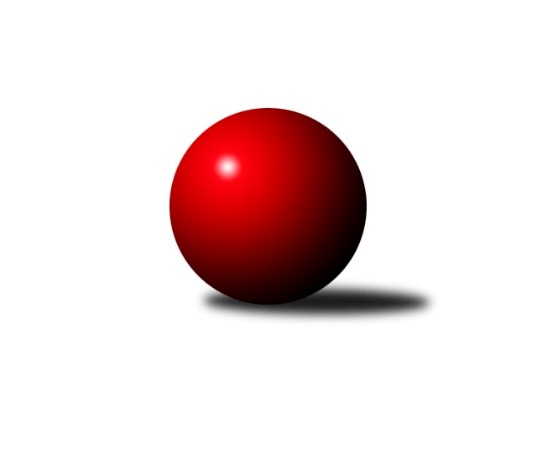 Č.2Ročník 2020/2021	25.9.2020Nejlepšího výkonu v tomto kole: 2832 dosáhlo družstvo: TJ Lokomotiva České VeleniceJihočeský KP2 2020/2021Výsledky 2. kolaSouhrnný přehled výsledků:TJ Kunžak B	- KK Český Krumlov B	7:1	2530:2409	8.0:4.0	25.9.TJ Sokol Chýnov 	- TJ Blatná	6:2	2481:2370	7.0:5.0	25.9.TJ Sokol Slavonice	- TJ Centropen Dačice E	1:7	2465:2648	2.0:10.0	25.9.TJ Jiskra Nová Bystřice	- Kuželky Borovany 	1:7	2377:2555	4.5:7.5	25.9.TJ Lokomotiva České Velenice	- TJ Spartak Trhové Sviny 	7:1	2832:2673	7.0:5.0	25.9.Tabulka družstev:	1.	TJ Centropen Dačice E	2	2	0	0	15.0 : 1.0 	20.0 : 4.0 	 2721	4	2.	Kuželky Borovany	2	2	0	0	15.0 : 1.0 	17.0 : 7.0 	 2537	4	3.	TJ Lokomotiva České Velenice	2	2	0	0	13.0 : 3.0 	15.0 : 9.0 	 2653	4	4.	TJ Sokol Chýnov	1	1	0	0	6.0 : 2.0 	7.0 : 5.0 	 2481	2	5.	TJ Blatná	2	1	0	1	9.0 : 7.0 	13.5 : 10.5 	 2439	2	6.	TJ Kunžak B	2	1	0	1	7.0 : 9.0 	10.0 : 14.0 	 2513	2	7.	TJ Jiskra Nová Bystřice	1	0	0	1	1.0 : 7.0 	4.5 : 7.5 	 2377	0	8.	KK Český Krumlov B	2	0	0	2	3.0 : 13.0 	8.0 : 16.0 	 2424	0	9.	TJ Sokol Slavonice	2	0	0	2	2.0 : 14.0 	5.5 : 18.5 	 2448	0	10.	TJ Spartak Trhové Sviny	2	0	0	2	1.0 : 15.0 	7.5 : 16.5 	 2517	0Podrobné výsledky kola:	 TJ Kunžak B	2530	7:1	2409	KK Český Krumlov B	Vlastimil Škrabal	 	 210 	 211 		421 	 1:1 	 414 	 	199 	 215		Jakub Zadák	Jan Zeman	 	 224 	 223 		447 	 2:0 	 381 	 	187 	 194		Tomáš Vařil	Radek Burian	 	 205 	 219 		424 	 2:0 	 370 	 	179 	 191		Miloš Moravec	Ondřej Mrkva	 	 200 	 218 		418 	 1:1 	 413 	 	218 	 195		Tomáš Tichý ml.	Karel Hanzal	 	 203 	 199 		402 	 2:0 	 365 	 	187 	 178		Petr Baier	Josef Brtník	 	 206 	 212 		418 	 0:2 	 466 	 	231 	 235		Jan Koubarozhodčí: Lenka PudilováNejlepší výkon utkání: 466 - Jan Kouba	 TJ Sokol Chýnov 	2481	6:2	2370	TJ Blatná	Miroslav Mašek	 	 247 	 211 		458 	 2:0 	 384 	 	200 	 184		Libor Slezák	Věra Návarová	 	 215 	 203 		418 	 1:1 	 401 	 	195 	 206		Jiří Minařík	Alena Kovandová	 	 197 	 212 		409 	 2:0 	 354 	 	176 	 178		Ondřej Fejtl	Dušan Straka	 	 197 	 207 		404 	 0:2 	 438 	 	226 	 212		Filip Cheníček	Tereza Kovandová	 	 178 	 196 		374 	 1:1 	 389 	 	210 	 179		Miloš Rozhoň	Pavel Bronec	 	 199 	 219 		418 	 1:1 	 404 	 	213 	 191		Lukáš Drnekrozhodčí: Oldřich RoubekNejlepší výkon utkání: 458 - Miroslav Mašek	 TJ Sokol Slavonice	2465	1:7	2648	TJ Centropen Dačice E	Jiří Ondrák st.	 	 200 	 198 		398 	 0:2 	 421 	 	213 	 208		Michaela Kopečná	Martin Fiala	 	 210 	 212 		422 	 0:2 	 487 	 	217 	 270		Petr Vojtíšek	Jiří Pšenčík	 	 194 	 192 		386 	 0:2 	 446 	 	227 	 219		Miroslav Kolář	Jan Ležák	 	 232 	 220 		452 	 2:0 	 413 	 	212 	 201		Stanislav Dvořák	František Běhůnek	 	 194 	 202 		396 	 0:2 	 437 	 	220 	 217		Zdeněk Pospíchal	Láďa Chalupa	 	 212 	 199 		411 	 0:2 	 444 	 	224 	 220		Miloš Křížekrozhodčí: Jiří PšenčíkNejlepší výkon utkání: 487 - Petr Vojtíšek	 TJ Jiskra Nová Bystřice	2377	1:7	2555	Kuželky Borovany 	Jiří Mertl	 	 221 	 207 		428 	 2:0 	 421 	 	216 	 205		Milan Míka	Richard Paul	 	 193 	 209 		402 	 1:1 	 405 	 	198 	 207		Čestmír Siebenbrunner	František Šotola	 	 192 	 200 		392 	 1:1 	 397 	 	212 	 185		Václav Ondok	Tomáš Kopáček	 	 208 	 211 		419 	 0.5:1.5 	 432 	 	221 	 211		Jitka Šimková	Jiří Melhuba	 	 163 	 208 		371 	 0:2 	 458 	 	231 	 227		Martin Soukup	Veronika Pýchová	 	 181 	 184 		365 	 0:2 	 442 	 	222 	 220		Karel Jirkalrozhodčí:  Vedoucí družstevNejlepší výkon utkání: 458 - Martin Soukup	 TJ Lokomotiva České Velenice	2832	7:1	2673	TJ Spartak Trhové Sviny 	Jiří Novotný	 	 247 	 247 		494 	 1:1 	 484 	 	248 	 236		Pavel Zeman	David Marek	 	 222 	 215 		437 	 2:0 	 427 	 	214 	 213		Pavel Stodolovský	David Holý	 	 227 	 236 		463 	 2:0 	 392 	 	197 	 195		Ladislav Kazda	Roman Osovský	 	 239 	 243 		482 	 0:2 	 492 	 	240 	 252		Jan Dvořák	Jiří Baldík	 	 267 	 216 		483 	 1:1 	 432 	 	210 	 222		Josef Svoboda	Rudolf Baldík	 	 259 	 214 		473 	 1:1 	 446 	 	217 	 229		Marek Rojdlrozhodčí: Petra HoláNejlepší výkon utkání: 494 - Jiří NovotnýPořadí jednotlivců:	jméno hráče	družstvo	celkem	plné	dorážka	chyby	poměr kuž.	Maximum	1.	Petr Vojtíšek 	TJ Centropen Dačice E	490.50	315.5	175.0	1.0	2/2	(494)	2.	Jiří Novotný 	TJ Lokomotiva České Velenice	476.00	326.0	150.0	8.0	2/2	(494)	3.	Stanislav Dvořák 	TJ Centropen Dačice E	461.00	312.0	149.0	4.5	2/2	(509)	4.	Miroslav Mašek 	TJ Sokol Chýnov 	458.00	311.0	147.0	4.0	1/1	(458)	5.	Miroslav Kolář 	TJ Centropen Dačice E	454.50	291.5	163.0	1.5	2/2	(463)	6.	Pavel Zeman 	TJ Spartak Trhové Sviny 	452.50	306.0	146.5	3.0	2/2	(484)	7.	Jan Dvořák 	TJ Spartak Trhové Sviny 	451.00	307.5	143.5	9.0	2/2	(492)	8.	Miloš Křížek 	TJ Centropen Dačice E	450.50	300.0	150.5	8.5	2/2	(457)	9.	Jan Kouba 	KK Český Krumlov B	448.50	294.0	154.5	2.5	2/2	(466)	10.	Zdeněk Pospíchal 	TJ Centropen Dačice E	446.00	297.5	148.5	4.0	2/2	(455)	11.	David Holý 	TJ Lokomotiva České Velenice	440.50	302.5	138.0	5.0	2/2	(463)	12.	Karel Jirkal 	Kuželky Borovany 	438.50	297.5	141.0	2.0	2/2	(442)	13.	Jiří Baldík 	TJ Lokomotiva České Velenice	436.00	298.0	138.0	6.5	2/2	(483)	14.	Martin Soukup 	Kuželky Borovany 	433.50	314.0	119.5	7.0	2/2	(458)	15.	Josef Brtník 	TJ Kunžak B	428.00	288.0	140.0	9.0	2/2	(438)	16.	Jiří Mertl 	TJ Jiskra Nová Bystřice	428.00	313.0	115.0	9.0	1/1	(428)	17.	Ondřej Mrkva 	TJ Kunžak B	427.50	296.0	131.5	7.5	2/2	(437)	18.	Jan Ležák 	TJ Sokol Slavonice	427.50	311.0	116.5	9.0	2/2	(452)	19.	David Marek 	TJ Lokomotiva České Velenice	426.00	294.0	132.0	5.0	2/2	(437)	20.	Martin Fiala 	TJ Sokol Slavonice	425.00	279.0	146.0	4.5	2/2	(428)	21.	Filip Cheníček 	TJ Blatná	425.00	296.5	128.5	6.0	2/2	(438)	22.	Jakub Zadák 	KK Český Krumlov B	423.50	292.0	131.5	6.5	2/2	(433)	23.	Čestmír Siebenbrunner 	Kuželky Borovany 	421.50	278.5	143.0	8.5	2/2	(438)	24.	Jiří Minařík 	TJ Blatná	421.50	294.0	127.5	5.5	2/2	(442)	25.	Karel Hanzal 	TJ Kunžak B	419.00	280.0	139.0	8.0	2/2	(436)	26.	Tomáš Kopáček 	TJ Jiskra Nová Bystřice	419.00	316.0	103.0	8.0	1/1	(419)	27.	Michaela Kopečná 	TJ Centropen Dačice E	418.00	282.0	136.0	7.0	2/2	(421)	28.	Pavel Bronec 	TJ Sokol Chýnov 	418.00	292.0	126.0	2.0	1/1	(418)	29.	Věra Návarová 	TJ Sokol Chýnov 	418.00	322.0	96.0	13.0	1/1	(418)	30.	Marek Rojdl 	TJ Spartak Trhové Sviny 	416.00	285.5	130.5	7.0	2/2	(446)	31.	Vlastimil Škrabal 	TJ Kunžak B	416.00	298.0	118.0	10.0	2/2	(421)	32.	Miloš Rozhoň 	TJ Blatná	414.00	306.5	107.5	9.0	2/2	(439)	33.	Jiří Ondrák  st.	TJ Sokol Slavonice	412.50	278.0	134.5	7.5	2/2	(427)	34.	Jan Zeman 	TJ Kunžak B	411.50	290.5	121.0	7.0	2/2	(447)	35.	Tomáš Tichý  ml.	KK Český Krumlov B	411.50	293.0	118.5	8.5	2/2	(413)	36.	Jitka Šimková 	Kuželky Borovany 	410.00	280.0	130.0	5.0	2/2	(432)	37.	Václav Ondok 	Kuželky Borovany 	409.00	283.5	125.5	8.0	2/2	(421)	38.	Alena Kovandová 	TJ Sokol Chýnov 	409.00	293.0	116.0	7.0	1/1	(409)	39.	Lukáš Drnek 	TJ Blatná	406.50	284.5	122.0	8.0	2/2	(409)	40.	Dušan Straka 	TJ Sokol Chýnov 	404.00	266.0	138.0	4.0	1/1	(404)	41.	Richard Paul 	TJ Jiskra Nová Bystřice	402.00	277.0	125.0	10.0	1/1	(402)	42.	Josef Svoboda 	TJ Spartak Trhové Sviny 	398.50	277.5	121.0	8.5	2/2	(432)	43.	Ladislav Kazda 	TJ Spartak Trhové Sviny 	396.00	294.0	102.0	11.0	2/2	(400)	44.	František Šotola 	TJ Jiskra Nová Bystřice	392.00	277.0	115.0	4.0	1/1	(392)	45.	Libor Slezák 	TJ Blatná	390.50	275.5	115.0	8.0	2/2	(397)	46.	Jiří Pšenčík 	TJ Sokol Slavonice	386.50	264.5	122.0	11.0	2/2	(387)	47.	František Běhůnek 	TJ Sokol Slavonice	386.00	281.5	104.5	10.0	2/2	(396)	48.	Ondřej Fejtl 	TJ Blatná	381.00	264.0	117.0	11.0	2/2	(408)	49.	Miloš Moravec 	KK Český Krumlov B	378.00	281.0	97.0	11.5	2/2	(386)	50.	Tereza Kovandová 	TJ Sokol Chýnov 	374.00	279.0	95.0	16.0	1/1	(374)	51.	Jiří Melhuba 	TJ Jiskra Nová Bystřice	371.00	287.0	84.0	13.0	1/1	(371)	52.	Veronika Pýchová 	TJ Jiskra Nová Bystřice	365.00	261.0	104.0	14.0	1/1	(365)		Roman Osovský 	TJ Lokomotiva České Velenice	482.00	323.0	159.0	3.0	1/2	(482)		Rudolf Baldík 	TJ Lokomotiva České Velenice	473.00	322.0	151.0	2.0	1/2	(473)		Jiří Malovaný 	Kuželky Borovany 	428.00	268.0	160.0	7.0	1/2	(428)		Pavel Stodolovský 	TJ Spartak Trhové Sviny 	427.00	310.0	117.0	11.0	1/2	(427)		Radek Burian 	TJ Kunžak B	424.00	292.0	132.0	11.0	1/2	(424)		Lukáš Holý 	TJ Lokomotiva České Velenice	423.00	288.0	135.0	5.0	1/2	(423)		Milan Míka 	Kuželky Borovany 	421.00	279.0	142.0	5.0	1/2	(421)		Láďa Chalupa 	TJ Sokol Slavonice	411.00	288.0	123.0	9.0	1/2	(411)		David Drobilič 	TJ Sokol Slavonice	409.00	271.0	138.0	5.0	1/2	(409)		Jiří Čermák 	KK Český Krumlov B	398.00	286.0	112.0	8.0	1/2	(398)		Jovana Vilímková 	TJ Kunžak B	397.00	296.0	101.0	12.0	1/2	(397)		Tomáš Vařil 	KK Český Krumlov B	381.00	259.0	122.0	8.0	1/2	(381)		Tomáš Tichý 	KK Český Krumlov B	381.00	272.0	109.0	10.0	1/2	(381)		Gabriela Kroupová 	TJ Spartak Trhové Sviny 	378.00	275.0	103.0	10.0	1/2	(378)		Petra Holá 	TJ Lokomotiva České Velenice	371.00	281.0	90.0	13.0	1/2	(371)		Petr Baier 	KK Český Krumlov B	365.00	246.0	119.0	12.0	1/2	(365)Sportovně technické informace:Starty náhradníků:registrační číslo	jméno a příjmení 	datum startu 	družstvo	číslo startu10430	Jiří Ondrák st.	25.09.2020	TJ Sokol Slavonice	2x2823	Milan Míka	25.09.2020	Kuželky Borovany 	1x14786	Marek Rojdl	25.09.2020	TJ Spartak Trhové Sviny 	2x23619	Čestmír Siebenbrunner	25.09.2020	Kuželky Borovany 	2x23336	Jiří Pšenčík	25.09.2020	TJ Sokol Slavonice	2x20975	Martin Fiala	25.09.2020	TJ Sokol Slavonice	2x25236	Jiří Minařík	25.09.2020	TJ Blatná	2x11452	Věra Návarová	25.09.2020	TJ Sokol Chýnov 	1x
Hráči dopsaní na soupisku:registrační číslo	jméno a příjmení 	datum startu 	družstvo	Program dalšího kola:3. kolo2.10.2020	pá	17:30	Kuželky Borovany  - TJ Lokomotiva České Velenice	2.10.2020	pá	18:00	TJ Blatná - TJ Jiskra Nová Bystřice	2.10.2020	pá	18:00	TJ Centropen Dačice E - TJ Sokol Chýnov 	2.10.2020	pá	18:00	TJ Spartak Trhové Sviny  - TJ Kunžak B	Nejlepší šestka kola - absolutněNejlepší šestka kola - absolutněNejlepší šestka kola - absolutněNejlepší šestka kola - absolutněNejlepší šestka kola - dle průměru kuželenNejlepší šestka kola - dle průměru kuželenNejlepší šestka kola - dle průměru kuželenNejlepší šestka kola - dle průměru kuželenNejlepší šestka kola - dle průměru kuželenPočetJménoNázev týmuVýkonPočetJménoNázev týmuPrůměr (%)Výkon2xJiří Novotný---4942xPetr VojtíšekDačice E114.34871xJan DvořákSp. T.Sviny 4921xMiroslav MašekChýnov 113.34582xPetr VojtíšekDačice E4871xJan KoubaČ.Krumlov B113.224661xPavel ZemanSp. T.Sviny 4841xMartin SoukupBorovany 111.444581xJiří Baldík---4831xJan ZemanKunžak B108.64471xRoman Osovský---4821xFilip CheníčekBlatná108.35438